R5年1月30日職業指導員　矢野　哲哉軽作業業務(施設外就労)報告書標題の件について、下記のように報告いたします。記依頼者：輝工業2.　場所：宇都宮市内3.　契約期間：R4.1.9～R5.1.8（１年間）4.　作業内容：アパート清掃、周辺の除草作業5.　所感　　お正月が終わり今年最初の清掃でした。住民の方もいらっしゃったので、なるべく短時間で静かに清掃を行うことを心掛けました。3階まであるアパートのため、1階、2階、3階と手分けをして清掃しました。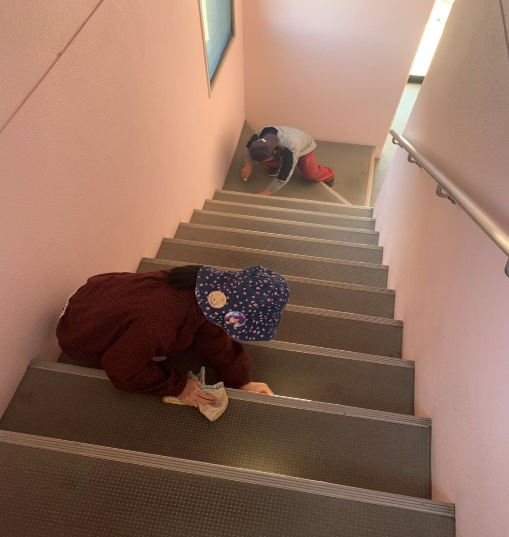 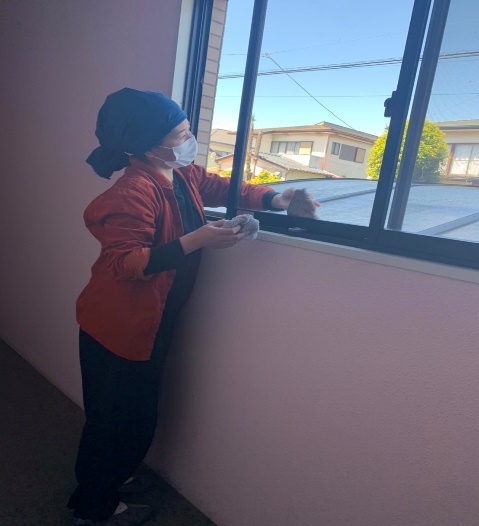 